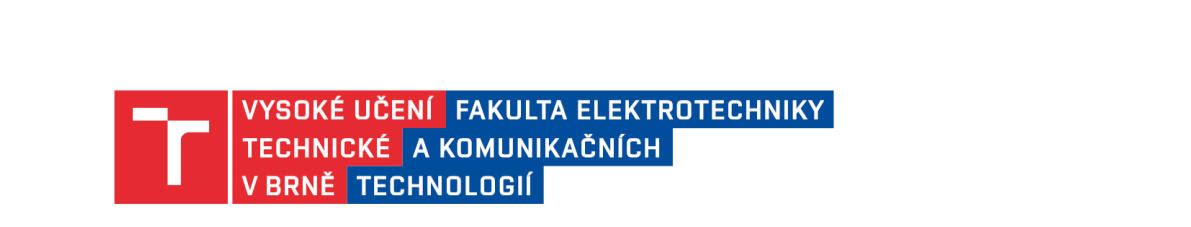 Dodatek č. 2ke smlouvě o poskytování strážních služebčíslo objednatele: 017204/2021/02kterou ve smyslu zákona č. 89/2012 Sb., občanského zákoníku uzavřely níže uvedeného dne, měsíce a roku a za následujících podmínek tyto smluvní strany  I. Smluvní strany OBJEDNATEL  Název: 	Vysoké učení technické v Brně,   Fakulta elektrotechniky a komunikačních technologií  
Sídlo: 	Technická 3058/10, 616 69 Brno (adresa pro doručování)  Veřejná vysoká škola zřízená zák. č. 111/1998 Sb., o vysokých školách, nezapisuje se do OR  
Zástupce: 	Ing. Tomáš Rosenmayer, Ph.D., tajemník fakulty  IČ: 	00216305  DIČ: 	CZ 00216305  Bankovní spojení: 	 Kontaktní osoby:  ve věcech technických: 
ve věcech smluvních: a  POSKYTOVATEL  Název: 	Synett s.r.o.  Sídlo: 	Tuřanka 1583/115g, 627 00 Brno  Zápis v obchodním rejstříku: 	C 24195 u Krajského soudu v Brně  Zástupce: 	Roman Buriánek, jednatel a Karel Celý, jednatel  IČ: 	25306553  DIČ: 	CZ25306553  Bankovní spojení: 	Kontaktní osoby:  manažer zakázky: ve věcech smluvních: (dále též jako „smluvní strany“)  II. Úvodní ujednání Smluvní strany uzavřely dne 29. září 2021 smlouvu o poskytování střážných služeb číslo 017204/2021/00 a k této smlouvě dne 15. 2. 2023 navazující Dodatek č. 1,  evidovaný pod číslem: 017204/2021/01 (dále jen „smlouva“), na kompletní a nepřetržité služby s centrálním stanovištěm na recepcích v budovách FEKT VUT, s účinností od 1. října 2021, Dodatek č. 1 s účinností od 1. 3. 2023.V souladu s článkem VII. odst. 5) písmeno a) odrážka první smlouvy, uzavírají smluvní strany tento dodatek č. 2 smlouvy, a to z důvodu průměrné roční miry inflace, která v roce 2023 dle ČSÚ činila 10,7%.III. Předmět dodatkuSmluvní strany se dohodly na navýšení cen paušální měsíční částky za poskytování služeb uvedené v čl. VII. odst. 1)  smlouvy.Tímto dodatkem se mění cena služeb v článku VII. odst. 1) smlouvy následovně:Ostatní ustanovení smlouvy zůstávají beze změny.IV. Závěrečná ujednání Smluvní strany se dohodly, že práva a povinnosti smluvních stran tímto dodatkem výslovně neupravené se řídí smlouvou a příslušnými ustanoveními Občanského zákoníku. Tento Dodatek č. 2 bude uveřejněn prostřednictvím registru smluv postupem dle zákona č. 340/2015 Sb., o zvláštních podmínkách účinnosti některých smluv, uveřejňování těchto smluv a o registru smluv (zákon o registru smluv), v platném znění. Vzhledem k tomu, že objednatel je povinným subjektem dle zmiňovaného zákona, smluvní strany se dohodly, že uveřejnění v registru smluv (ISRS), včetně uvedení metadat, provede objednatel.Dodatek č. 2 je vyhotoven v elektronické podobě podepsané každou stranou minimálně zaručeným elektronickým podpisem dle Nařízení eIDAS. Každá strana obdrží elektronické vyhotovení smlouvy.        V Brně dne	             V Brně dne         Za objednatele: 	             Za poskytovatele:  …………………………………………………. Ing. Tomáš Rosenmayer, Ph.D.  tajemník Fakulty elektrotechniky a komunikačních technologií  …………………………………………………. Roman Buriánek  jednatel společnosti …………………………………………………. Karel Celý  jednatel společnosti  Zajištění služeb v budováchměsíční částkaDPH (Kč)měsíční částka(Kč bez DPH)(Kč včetně DPH)T8 a T10T12 a VTPPLCelkem641 864,24 Kč134 791,49 Kč655,73 Kč